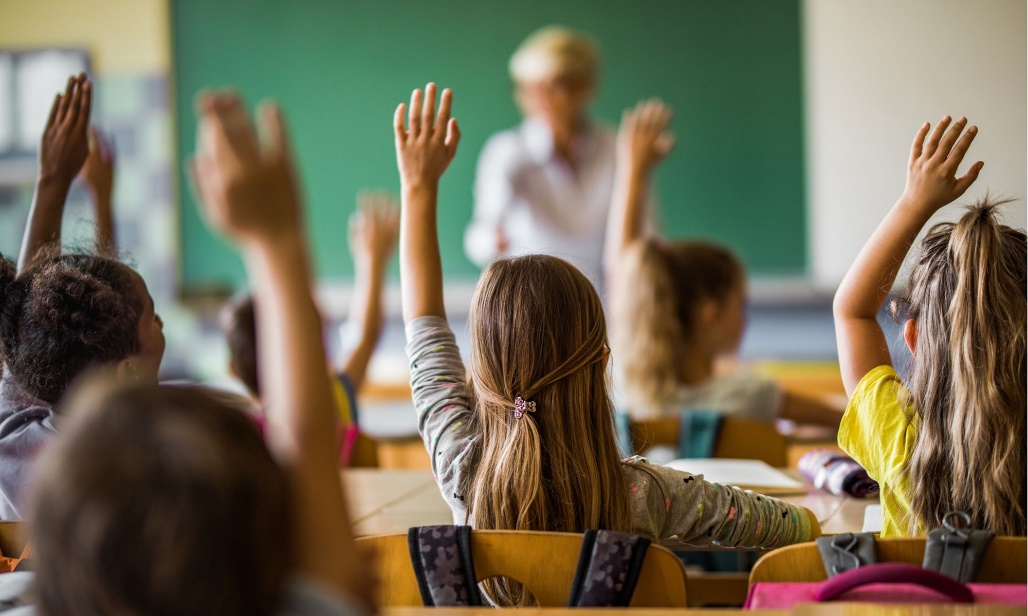 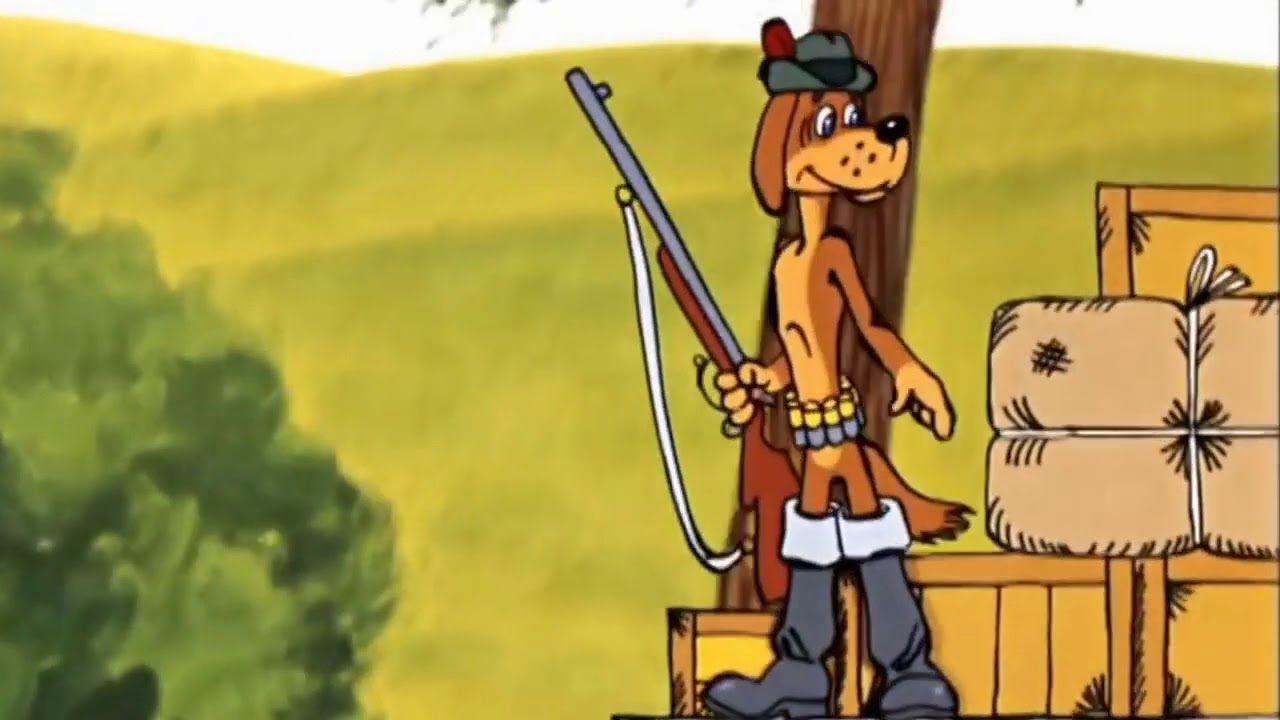 Уважаемые родители!Управление МВД России по городу Саратову напоминает, что в соответствии с Федеральным законом от 13.12.1996 № 150 «Об оружии» и Постановлением Правительства от 21.07.1998 № 814 «О мерах по регулированию оборота гражданского и служебного оружия и патронов к нему на территории Российской Федерации» граждане обязаны хранить принадлежащее им оружие в сейфе в условиях, обеспечивающих его сохранность, безопасность хранения и исключающих доступ к нему посторонних лиц. Ключи от сейфа гражданин обязан хранить при себе, так же исключая их передачу третьим лицам.
За нарушение правил  передачи, хранения и ношения оружия предусмотрена ответственность, в соответствии с   законодательством Российской Федерации.Ст. 222 Уголовного кодекса РФНезаконные приобретение, передача, сбыт, хранение, перевозка, пересылка или ношение оружия, основных частей огнестрельного оружия, боеприпасов - наказывается ограничением свободы на срок до 3 лет, либо принудительными работами на срок до 4 лет, либо арестом на срок до 6 месяцев, либо лишением свободы на срок от 3 до 5 лет со штрафом в размере до 80 тысяч рублей или в размере заработной платы или иного дохода осужденного за период до 3 месяцев либо без такового.Необходимо соблюдать!Принадлежащие гражданам РФ оружие и патроны должны храниться по месту их проживания с соблюдением условий, обеспечивающих их сохранность, безопасность хранения и исключающих доступ к ним посторонних лиц, в запирающихся на замок сейфах или металлических шкафах, ящиках из высокопрочных материалов либо в деревянных ящиках, обитых железом. 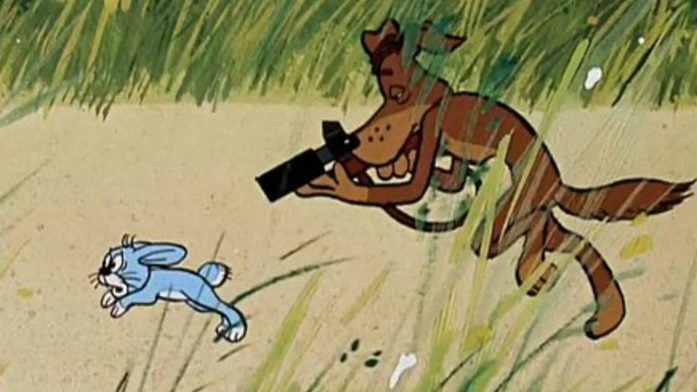 Помните!Ответственность за сохранность оружия несет его владелец. Хранение оружия и патронов гражданами Российской Федерации в местах временного пребывания должно осуществляться с соблюдением условий, исключающих доступ к оружию посторонних лиц. Запрещается оставлять оружие в местах, где нет досмотра за ним (например, в гаражах, сараях, автомобилях, на дачах и в других подсобных помещениях), а также передавать другим лицам.